В соответствии с Федеральным законом от 06.10.2003 года № 131-ФЗ «Об общих принципах организации местного самоуправления в Российской Федерации», руководствуясь Уставом Евдокимовского муниципального образования,П О СТ А Н О В Л Я Ю:1. Внести  в долгосрочную целевую программу «Дорожная деятельность в отношении автомобильных дорог общего пользования местного значения в границах населенных пунктов Евдокимовского сельского поселения,  а также осуществление иных полномочий в области использования автомобильных дорог и осуществления дорожной деятельности в соответствии с законодательством Российской Федерации», утвержденную постановлением администрации Евдокимовского сельскогопоселения № 6 от 03.02.2012 г. изменения, изложив ее (программу) в новой редакции согласно приложению к настоящему постановлению.2. Опубликовать настоящее постановление в газете «Евдокимовский вестник».ВрИО  главы Евдокимовскогосельского поселения                                                                                Л.В. ЗдотаПриложение к постановлению администрацииЕвдокимовского муниципального образованияот 21 марта 2012 года № 10ДОЛГОСРОЧНАЯ ЦЕЛЕВАЯ ПРОГРАММА«Дорожная деятельность в отношении автомобильных дорог общего пользования местного значения в границах населенных пунктов Евдокимовского сельского поселения, а также осуществление иных полномочий в области использования автомобильных дорог и осуществления дорожной деятельности в соответствии с законодательством Российской Федерации»ПАСПОРТ ДОЛГОСРОЧНОЙ  ЦЕЛЕВОЙ ПРОГРАММЫ«ДОРОЖНАЯ ДЕЯТЕЛЬНОСТЬ В ОТНОШЕНИИ АВТОМОБИЛЬНЫХ ДОРОГОБЩЕГО ПОЛЬЗОВАНИЯ МЕСТНОГО ЗНАЧЕНИЯ В ГРАНИЦАХ НАСЕЛЕННЫХ ПУНКТОВ ЕВДОКИМОВСКОГО СЕЛЬСКОГО ПОСЕЛЕНИЯ, А ТАКЖЕ ОСУЩЕСТВЛЕНИЕ ИНЫХ ПОЛНОМОЧИЙ В ОБЛАСТИ ИСПОЛЬЗОВАНИЯ АВТОМОБИЛЬНЫХ ДОРОГ И ОСУЩЕСТВЛЕНИЯ ДОРОЖНОЙ ДЕЯТЕЛЬНОСТИ В СООТВЕТСТВИИ С ЗАКОНОДАТЕЛЬСТВОМ РОССИЙСКОЙ ФЕДЕРАЦИИ» (ДАЛЕЕ - ПРОГРАММА)1. ХАРАКТЕРИСТИКА ПРОБЛЕМЫ, НА РЕШЕНИЕ КОТОРОЙНАПРАВЛЕНЫ МЕРОПРИЯТИЯ ДОЛГОСРОЧНОЙ ЦЕЛЕВОЙ ПРОГРАММЫ «ДОРОЖНАЯ ДЕЯТЕЛЬНОСТЬ В ОТНОШЕНИИ АВТОМОБИЛЬНЫХ ДОРОГ ОБЩЕГО ПОЛЬЗОВАНИЯ МЕСТНОГО ЗНАЧЕНИЯ В ГРАНИЦАХ НАСЕЛЕННЫХ ПУНКТОВ ЕВДОКИМОВСКОГО СЕЛЬСКОГО ПОСЕЛЕНИЯ, А ТАКЖЕ ОСУЩЕСТВЛЕНИЕ ИНЫХ ПОЛНОМОЧИЙ В ОБЛАСТИ ИСПОЛЬЗОВАНИЯ АВТОМОБИЛЬНЫХ ДОРОГ И ОСУЩЕСТВЛЕНИЯ ДОРОЖНОЙ ДЕЯТЕЛЬНОСТИ В СООТВЕТСТВИИ С ЗАКОНОДАТЕЛЬСТВОМ РОССИЙСКОЙ ФЕДЕРАЦИИ» (ДАЛЕЕ - ПРОГРАММА)Автомобильные дороги имеют стратегическое значение для Евдокимовского сельского поселения. Они связывают  территорию поселения, обеспечивают жизнедеятельность всех населенных пунктов, по ним осуществляются массовые автомобильные перевозки грузов и пассажиров. Сеть автомобильных дорог обеспечивает мобильность населения и доступ к материальным ресурсам. Значение автомобильных дорог постоянно растет в связи с изменением образа жизни людей, превращением автомобиля в необходимое средство передвижения, значительным повышением спроса на автомобильные перевозки в условиях роста промышленного и сельскохозяйственного производства, увеличения  объемов строительства, развития сферы услуг. В настоящее время на территории Евдокимовского сельского поселения протяженность автомобильных дорог общего пользования составляет , в том числе автомобильных дорог, находящихся в собственности поселения – , бесхозных–4,2 км, Кроме того, на территории Евдокимовского сельского поселения находился подвесной пешеходный  мост. В период паводка . подвесной мост  разрушен полностью. В основном автомобильные дороги с гравийным покрытием, что приводит к увеличению текущих затрат на содержание.На 1 января 2012 года доля протяженности автомобильных дорог, не соответствующих нормативным требованиям к транспортно-эксплуатационным показателям, составляет80%.Значительная часть автомобильных дорог имеет высокую степень износа. В течение длительного периода темпы износа автомобильных дорог превышают темпы восстановления и развития. Ежегодно увеличивается недоремонт.Ускоренный износ автомобильных дорог обусловлен также ростом парка автотранспортных средств и интенсивности движения, увеличением в составе транспортных потоков доли большегрузных автомобилей (как по полной массе, так и по нагрузке на ось).Основными проблемами развития и содержания автомобильных дорог являются следующие:1. В связи с глубоко дефицитным  бюджетом Евдокимовское сельское поселение не имеет возможности финансировать выполнение работ по строительству, ремонту, содержанию автомобильных дорог.2.Основной объем перевозок по автомобильным дорогам местного значения осуществляется в условиях превышения нормативного уровня загрузки дорожной сети, что приводит к износу дорожного полотна и снижению безопасности движения. В создавшейся ситуации необходимо принятие мер по качественному изменению состояния автомобильных дорог, чтобы снизить потери в хозяйственном комплексе, обусловленные инфраструктурными ограничениями.2. ОБОСНОВАНИЕ НЕОБХОДИМОСТИ И ЦЕЛЕСООБРАЗНОСТИРЕШЕНИЯ ПРОБЛЕМЫ ПРОГРАММНО-ЦЕЛЕВЫМ МЕТОДОМДанная программа предусматривает решение  задач, которые способствуют использованию финансовых ресурсов с наибольшей эффективностью при четко определенных приоритетах развития дорожного хозяйства.Программа позволит увязать целевые показатели совершенствования автомобильных дорог с финансовыми возможностями местного и областного бюджетов, сформировать местный бюджет на основе среднесрочного планирования расходов, финансировать задачи, нацеленные на достижение результатов, а также предусмотреть механизмы контроля целевых показателей, отражающих результативность и эффективность деятельности дорожного хозяйства сельского поселения.3. ЦЕЛИ И ЗАДАЧИ ПРОГРАММЫ, СРОКИ ЕЕРЕАЛИЗАЦИИ.Целью Программы является:- сохранение и развитие сети автомобильных дорог, обеспечивающей социально-экономические потребности населения Евдокимовского сельского поселения.Задачами Программы являются:Ремонт автомобильных дорог местного значения, находящихся в границах населенных пунктов Евдокимовского сельского поселения.Повышение уровня содержания сети автомобильных дорог муниципального образования местного значения.Снижение доли автомобильных дорог муниципального образования, не соответствующих нормативным требованиям.Обеспечение безопасности дорожного движения на территории Евдокимовского сельского поселения.Строительство пешеходного моста через р. Ия в пос. ЕвдокимовскийПрограмма будет реализована в период с 2012г. по 2014 г. 4. ПЕРЕЧЕНЬ МЕРОПРИЯТИЙПеречень мероприятий, объем финансирования с разбивкой по годам и источникам финансирования, планируемых к выполнению в рамках Программы, приведен втаблице.Таблица 5. МЕХАНИЗМ РЕАЛИЗАЦИИ ПРОГРАММЫ И КОНТРОЛЬЗА ХОДОМ ЕЕ РЕАЛИЗАЦИИМуниципальным заказчиком программы является администрация Евдокимовского сельского поселения, которая организует выполнение всех программных мероприятий в соответствии с действующим законодательством Российской Федерации, Иркутской области и муниципальными нормативными правовыми актами Евдокимовского муниципального образования.Организации, выполняющие работы по муниципальным контрактам, привлекаются к участию в реализации программы на конкурсной основе в соответствии с Федеральным законом от 21 июля 2005 года № 94-ФЗ "О размещении заказов на поставки товаров, выполнение работ, оказание услуг для государственных и муниципальных нужд".Главным распорядителем средств, выделяемых на выполнение мероприятий Программы из областного бюджета, является администрация Евдокимовского муниципального  образования.Порядок и сроки представления заявок на получение межбюджетных субсидий устанавливаются министерством строительства, дорожного хозяйства Иркутской области.6. ОЦЕНКА ЭФФЕКТИВНОСТИ РЕАЛИЗАЦИИ ПРОГРАММЫРеализация программы позволит выполнить требования Федерального закона от 06.10.2003 года № 131-ФЗ «Об общих принципах организации местного самоуправления в Российской Федерации» в части содержания и строительства автомобильных дорог общего пользования местного значения, в границах населенных  пунктов Евдокимовского сельского поселения,  что позволит повысить уровень жизнедеятельности населения. А также реализовать требования Федерального закона от 08.11.2007 года № 257-ФЗ «Об автомобильных дорогах и о дорожной деятельности в Российской Федерации и о внесении изменений в отдельные законодательные акты Российской Федерации», в части осуществления полномочий органов местного самоуправления в области использования автомобильных дорог и осуществления дорожной деятельности.В результате проведения мероприятий программы ожидается: повышение уровня безопасности дорожного движения на  дорогах по улице Бугутуйская, в п. Евдокимовский, улице Молодежная с. Бадар, возможность перевозки продуктов питания, медикаментов, населения, проезда скорой помощи, пожарной автомашины, автотранспорта для жизнеобеспечения населения, учреждений и организаций.  Развитие и совершенствование автомобильных дорог. Улучшение их технического состояния.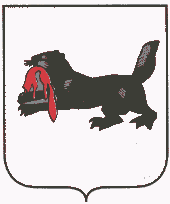 ИРКУТСКАЯ  ОБЛАСТЬИРКУТСКАЯ  ОБЛАСТЬТулунский районАДМИНИСТРАЦИЯТулунский районАДМИНИСТРАЦИЯЕвдокимовскогосельского поселенияЕвдокимовскогосельского поселенияП О С Т А Н О В Л Е Н И ЕП О С Т А Н О В Л Е Н И Ес. Бадарс. Бадар      21 марта .                                            № 10      21 марта .                                            № 10О внесении изменений в постановлениеадминистрации Евдокимовскогосельскогопоселения№ 6 от 03.02.2012 г. о долгосрочнойцелевой программе «Дорожная деятельность в отношенииавтомобильных дорог общего пользованияместного значенияв границах населенных пунктовЕвдокимовского сельского поселения, а также осуществление иных полномочий в области использования автомобильных дорог и осуществления дорожной деятельности в соответствии с законодательством Российской Федерации».О внесении изменений в постановлениеадминистрации Евдокимовскогосельскогопоселения№ 6 от 03.02.2012 г. о долгосрочнойцелевой программе «Дорожная деятельность в отношенииавтомобильных дорог общего пользованияместного значенияв границах населенных пунктовЕвдокимовского сельского поселения, а также осуществление иных полномочий в области использования автомобильных дорог и осуществления дорожной деятельности в соответствии с законодательством Российской Федерации».1.Наименование программы Долгосрочная  целевая программа «Дорожная деятельность в отношении автомобильных дорог общего пользования местного значения в границах населенных пунктов Евдокимовского сельского поселения, а также осуществление иных полномочий в области использования автомобильных дорог и осуществления дорожной деятельности в соответствии с законодательством Российской Федерации»( далее – программа)2. Основание для разработки программы Федеральный закон от 06.10.2003 года № 131-ФЗ «Об общих принципах организации местного самоуправления в Российской Федерации», Федеральный закон от 08.11.2007 года № 257-ФЗ «Об автомобильных дорогах и о дорожной деятельности в Российской Федерации и о внесении изменений в отдельные законодательные акты Российской Федерации».3. Основные разработчики программы Администрации Евдокимовского сельского поселения. 4. Основные цели программы Сохранение и развитие автомобильных дорог общего пользования местного значения, находящихся в границах населенных пунктов Евдокимовского сельского поселения, обеспечивающихсоциально-экономические  потребности населенияЕвдокимовского сельского поселения.5. Основные задачи программы 1. Ремонт автомобильных дорог общего пользования местного значения, находящихся в границах населенных пунктов Евдокимовского сельского поселения;2. Повышение уровня содержания сети автомобильных дорог местного значения;3. Снижение доли автомобильных дорог муниципального образования, не соответствующих нормативным требованиям;4. Обеспечение безопасности дорожного движения на территории Евдокимовского сельского поселения.5.  Строительство пешеходного моста через р. Ия в пос. Евдокимовский6. Сроки реализации программы      2012-2014 гг. 7. Исполнители основных мероприятий программы Администрация Евдокимовского сельского поселения.8. Ожидаемые конечные результаты реализации программыУлучшение технического состояниядорог общего пользования местного значения, находящихся в границ населенных пунктов Евдокимовского сельского поселения.9. Объем финансированияВсего на реализацию мероприятий программы предусматривается 4180,2тыс. руб., в том числе: -  947,2 тыс. руб.из местного бюджета – 50,2 тыс. руб.из областного бюджета – 897,00 тыс. руб.. – 1100,0тыс. руб. из местного бюджета – 11,0 тыс. руб.из областного бюджета – 1089,00 тыс. руб..  – 2133,0 тыс. руб.из  местного бюджета       -  21,3 тыс. руб.из областного бюджета     -  2111,7  тыс. руб.10.Контроль за исполнением Контроль за реализацией программы осуществляет администрация Евдокимовского сельского поселения№ п/пНаименование объектаНаименование мероприятияТребуемые средства всего, тыс. руб.2012 г., тыс. руб.2012 г., тыс. руб.2013 г., тыс. руб.2013 г., тыс. руб.2014 г., тыс. руб.2014 г., тыс. руб.2014 г., тыс. руб.2014 г., тыс. руб.№ п/пНаименование объектаНаименование мероприятияТребуемые средства всего, тыс. руб.Местный бюджетОбластной бюджетМестный бюджетОбластной бюджетОбластной бюджетМестный бюджетОбластной бюджет1Автомобильная дорога по ул. Бугутуйскаяп. Евдокимовский,Ремонт автомобильной дороги  по ул. Бугутуйская  п. Евдокимовский490,04,9  485,12.Автомобильная дорога по ул. Молодежная   с. БадарРемонт автомобильной  дорогипо   ул. Молодежнаяс. Бадар417,15,2 411,93Автомобильные дороги Евдокимовского муниципального образованияСодержание дорог15,615,6----4Пешеходный  мост через р. Ия  п. ЕвдокимовкийПроектно – изыскательские работы по строительству  пешеходного моста  п. Евдокимовский24,524,55Автомобильная дорога по ул. Зеленой д.Красный ОктябрьРемонт автомобильной дороги по ул. Зеленой д. Красный Октябрь1100,011,01089,01089,06Автомобильная дорога в п. Евдокимовскийот деревни Евдокимова до старого п. Евдокимовский до первого дома по улице БугутуйскойРемонт автомобильной дороги  Тулун – п. Евдокимовский  от школы до первого дома по улице Бугутуйской2133,021,32111,7Итого4180,250,2897,011,01089,01089,021,32111,7